The Inter-Faith Chapel“A House of Prayer for All People”3680 South Leisure World Blvd.Silver Spring, Maryland 20906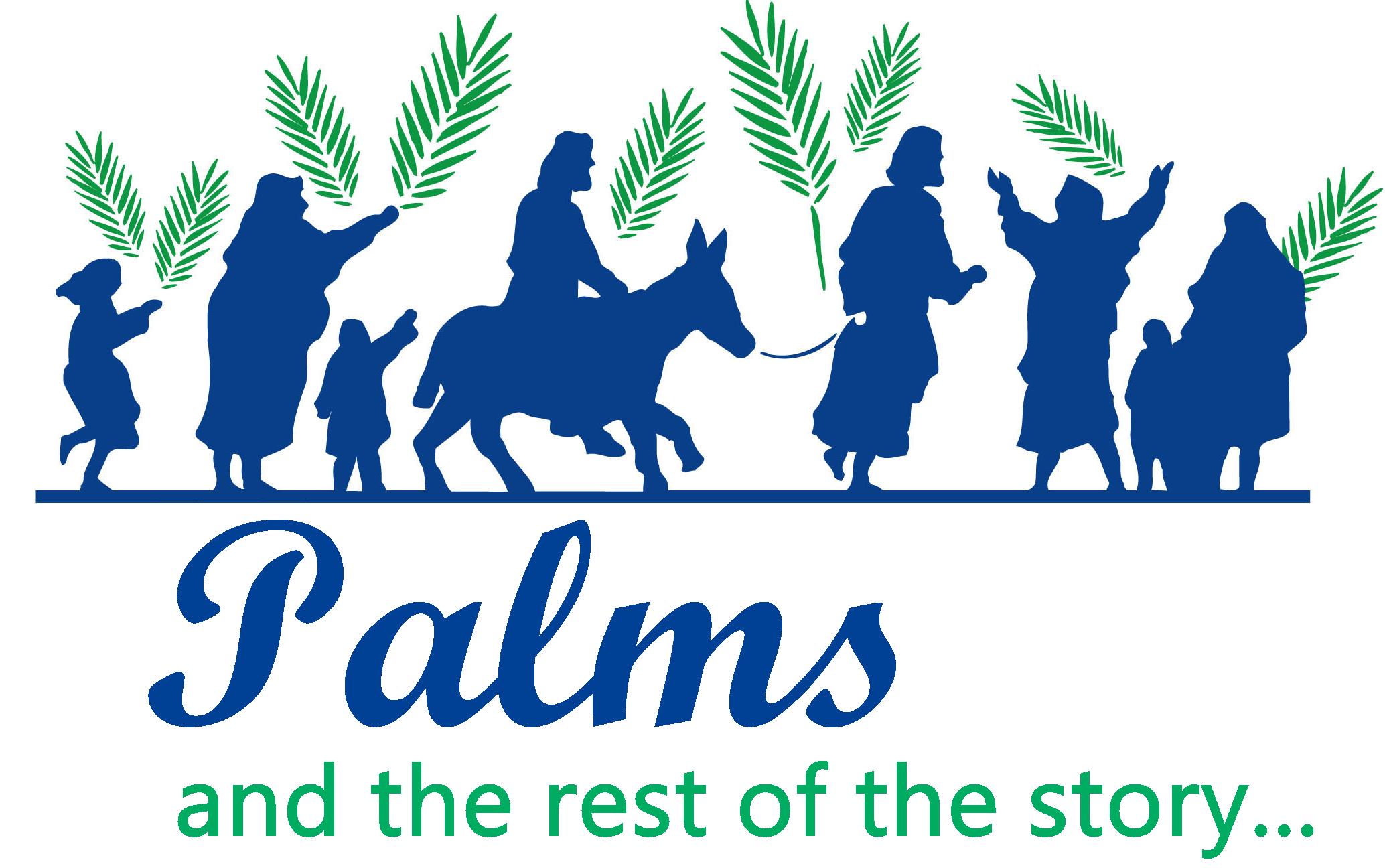 April 14, 2019Palm Sunday9:00 AM	           Worship Service  	 11:00 AMAs you come in to worship, please remember to silence your cell phones.   SILENT MEDITATIONToday, we wave palm branches with excitement and sing, “Hosanna” in praise.  But we know that the rest of the story for this week involves betrayal, suffering, and even death.  All of the components of this narrative represent the wholeness of the Gospel, and remind us that the way to Easter joy is the way of the cross. WORDS OF WELCOME						   Dr. Woodie ReaLIGHTING THE PEACE CANDLEWe light this candle as a symbol of our commitment to peace in our world.PRELUDE     	                 Praeludium and Allegro    	                 Fritz Kreisler			     Heather Haughn, violin and Kevin Clemens, pianoCALL TO WORSHIP						           Dr. Ramonia LeeLeader:	We gather together in this place, joining all who wish to see Jesus.PEOPLE:	Raising our palms in joy!		Seeking a glimpse of his majesty and glory.Leader:	We gather together in this place, joining all who wish to hear Jesus.PEOPLE:	Raising our palms in faith!		Longing for a message of welcome and acceptance on our journey.Leader:	We gather together in this place, joining all who wish to touch Jesus.PEOPLE:	Raising our palms in hope!
Eager for a healing touch and a blessing received.Leader:	We gather together in this place,PEOPLE:	Waving our palms of prayer and praise.ALL:	Blessed is the One who comes in the name of the Lord.			Hosanna in the highest!		✞ PROCESSIONAL HYMN 	     	All Glory, Laud, and HonorINVOCATION✞ All who are able, please stand.Music used by permission, CCLI #1683224CALL TO CONFESSIONPRAYER OF CONFESSION	   		UNISONO God, we admit that we love to wave palms and hear people shouting praises.  Jesus is greeted as King, and we expect that royal treatment to continue.  We are reminded how quickly public opinion can change.  We confess that we are fickle people.  We confess that we pledge our support in one moment, and turn our backs the next.  We speak up for justice in one breath, and then continue with our unjust attitudes.  Forgive us, O God, for our partial efforts and for being half-hearted followers.  In the name of the Messiah, the Anointed One, we pray.  Amen.WORDS OF ASSURANCE✞ AFFIRMATION OF FAITHLeader: 		Let us stand as we affirm our faith.PEOPLE:	We believe in God, 			Creator of all that is and all that shall be,			Redeemer of all that is less than it could be,			Sustainer of our living, our loving, and our being.We believe in Christ,The ultimate presence of the power of love.The king that was a humble servant.The ground of our hope, and The promise of our victory over death.We believe in the Holy Spirit,Bringing joy in moments of celebration,Providing comfort in moments of the cross,Leading us always in the journey of life.We believe in the gospel,The good news offered to us in Jesus Christ.We believe that this gospel should manifest itself in the service of love as set forth in the example of Jesus Christ our Lord.  Amen. ✞ GLORIA PATRI		Glory be to the Father, and to the Son, and to the Holy Ghost; 		As it was in the beginning, is now, and ever shall be;		World without end.  Amen.  Amen.SCRIPTURE READING            Psalm 118: 19-29			       OT 696Readers 9:00 AM  Maggi Lindley      11:00 AM  Myriam Amaro-LawrenceANTHEM	         The Palms  (Les Rameaux)         Jean Baptiste Faure      Chancel ChoirMORNING PRAYERGOSPEL READING	            John 12: 1-8                                         NT 129HYMN                                   Ride on, Ride On in MajestySERMON      	       “Palms, and The Rest of The Story”     Dr. Woodie ReaINVITATION TO THE OFFERINGOFFERTORY                       Draw Nigh to Jerusalem             David H. WilliamsChancel Choir✞ DOXOLOGY							(Tune: Old Hundredth)Praise God, from whom all blessings flow;Praise Him, all creatures here below; Praise Him above, ye heavenly host;Praise Father, Son, and Holy Ghost.   Amen.✞ PRAYER OF DEDICATION✞ PASSING THE PEACE OF CHRIST✞ HYMN  		      Hosanna, Loud Hosanna✞ BENEDICTION CONGREGATIONAL RESPONSE            		     Tune: Ar Hyd Y Nos“Go, my children, with my blessing, never alone.Waking, sleeping, I am with you, you are my own.In my love’s baptismal river, I have made you mine forever.Go, my children, with my blessing, you are my own.”POSTLUDE                            Allegro for Violin                  Joseph Hector FioccoHeather Haughn, violin and Kevin Clemens, pianoA PARTING THOUGHTA cheering, chanting, dizzy crowd, had stripped the green trees bare,And hailing Christ as King aloud, waved branches in the air.They laid their garments in the road and spread his path with palms,And vows of lasting love bestowed with royal hymns and psalms.When day dimmed down to deepening dark, the crowd began to fade,‘Til only trampled leaves and bark were left from the parade.Lest we be fooled because our hearts have surged with passing praise,  Remind us, God, as this week starts, where Christ has fixed his gaze. Instead of palms a winding sheet will have to be unrolled,No palmed carpet will greet this king, but a cross he will hold.								                   - Thomas H. TroegerWelcome To The Inter-Faith ChapelWe are committed to being “A House of Prayer for All People.”We are seeking to share the Love of God through caring, outreach, study, and worship. We invite you to share with us in this journey. We are delighted you are here today, and hope you will return soon and often!Believing in God whose love and grace are accessible to all, we strive to make our worship service accessible to all.For V isually  I mpaired 		Large Print Bibles are availableFor  H earing   I  mpaired  		Sound Enhancement Headphones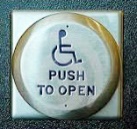 For  P hysically I mpaired		Wheelchair Accessible  SeatingAutomated Doors are available at front and side entrances      If you need help with any of these aids, please ask an usher for assistance.ALTAR FLOWERS	Dedicated by Yvonne Williams in memory of				her husband JohnUSHERS 9:00 AM	Ralph Sheaffer, Head Usher	Clydis Kellough, Lola Neill, Larry TraynhamUSHERS 11:00 AM	Georgiana Jones, Head Usher	Arlene Kaiser, Louise Langley, Vivian Williams           GREETER		9:00   AM  Heidi Bender			11:00 AM  Lois HostonFLOWER MAKERS	Mercedes Bautista and Kimi SugimuraDelivery of Altar Flowers on Monday, April 15Heidi BenderBertie KniselyPresence on Sunday, April 79:00 AM    90    11:00 AM  144  Total 234ANNOUNCEMENTS & OPPORTUNITIESVISITOR REGISTER   If you are visiting with us today, we extend a special welcome to you and are so pleased you chose to worship with us.  Please sign the Visitor Register located in the narthex and receive an Inter-Faith Chapel coffee mug as our small gift.  Also, please make your presence known to one of our pastors, we would enjoy being in conversation with you.  Thank you for coming!NEW MEMBER / AFFILIATE   REGISTER   We would love for you to consider us as your church home.  If you are interested in joining The Inter-Faith Chapel, please let us know by signing the Member / Affiliate Register located near the coat room in the narthex.  We will be in touch with you to joyfully welcome you into the full fellowship of this congregation.HOLY WEEK MOVIE   All are welcome to view Risen on Wednesday, April 17 at 1:00 pm in the Fellowship Hall.  The film is rated PG-13 for its depiction of the reality of the crucifixion and violence between the crowd and soldiers.  No tickets are needed.  You may look at the April Courier available in The Narthex for more information.UNDERSTANDING DEPRESSION IN OLDER ADULTS Brooke Grove Retirement Village is offering this program on Thursday, April 18 from 10-11:30 am. Depression is the most common mental health problem in older adults and yet many people do not receive treatment.  Learn how to recognize depression, discover when you should seek help for yourself or a loved one, and explore current treatment strategies.  To register, call 301-598-5312 or go to www.inter-faithchapel.org, in the Announcements Section, no later than Monday, April 15.HOLY WEEK WORSHIP SERVICES Mark your calendars for the Thursday, April 18 Maundy Thursday worship service with Holy Communion at 7:00 pm.  Our Good Friday service with be held at 12:00 pm on Friday, April 19.  You may look at the April Courier available in The Narthex for more information.BOOK CLUB:  THE SALT ROAD   The Book Club will gather on Friday, April 26 at 2:00 pm to discuss The Salt Road by Jane Johnson.    Please RSVP by April 23. You may go to www.inter-faithchapel.org or call Bonnie at 301-598-5312 to register.SHEPHERD’S TABLE DONATIONS No Cooking or Signup Required!! Donations of fresh fruits and vegetables are needed for the Shepherd’s Table food collection.  Bins/boxes will be located in the Narthex between Sunday, April 28 and Wednesday, May 8 for your donations.  Donations are due no later than 12:00pm on May 8.  Thank you for your continued support.BABY SHOWER FOR INTERFAITH WORKS   On Thursday, May 2, the Committee for the Homeless and Working Poor will be collecting baby items at Clubhouse I from 8:30 am – 12 noon.  You may drop off items curbside. The Interfaith Works Clothing Center needs disposable diapers, clothing for newborns, onesies, sleepers, bibs, blankets, wash clothes, towels and diaper bags.  If you cannot shop for baby items, monetary donations are welcome.  Checks should be made payable to The Inter-Faith Chapel with a reference to the Baby Shower.  FLOWER MART AT THE NATIONAL CATHEDRAL   The Inter-Faith Fellowship invites all to attend the Flower Mart at the National Cathedral on Friday, May 3. The Flower Mart is a benefit for the Cathedral and includes spring plants, boutique booths, floral displays, musical entertainment and food vendors. The group will gather at The Chapel at 9:00 am to carpool.  Much of this event is outdoors and walking will be required.  RSVP by calling Bonnie at 301-598-5312 or going to the Announcements section at www.inter-faithchapel.org no later than Monday, April 29.  We will need volunteer drivers to make this trip possible.WEEKLY CALENDARMonday, April 15	 9:00 AM	Sandwich MakersTuesday, April 16       	12:00 PM	Staff MeetingWednesday, April 17	  1:00 PM	Movie:  Risen			  3:00 PM	Alzheimer’s Support GroupThursday, April 18	10:00 AM	Understanding Depression in					Older Adults			  7:00 PM	Maundy Thursday ServiceFriday, April 19	12:00 PM	Good Friday Service     THE INTER-FAITH CHAPEL3680 South Leisure World Blvd.Silver Spring, MD 20906www.inter-faithchapel.orgCHAPEL OFFICE HOURS9:00 AM - 3:00 PM      Monday – Friday   301-598-5312Rev. Dr. Woodie Rea, Senior MinisterRev. Dr. Ramonia Lee, Minister of Congregational LifeKevin M. Clemens, Director of MusicBonnie Bonner, AdministratorSteve Buck, Gary Carpenter, Video Technicians and SextonsApril 7 Offering                      $11,778     Weekly Offering Budget                    $8,173Year to Date Offering                    $107,686              Year to Date           Offering Budget                  $114,422